3.  melléklet a 2/2019. (II.28.). önkormányzati rendelethezReklám közzétételére illetve rekámhordozók és reklámhordozók berendezésének elhelyezésével különböző mértékben figyelembe veendő területek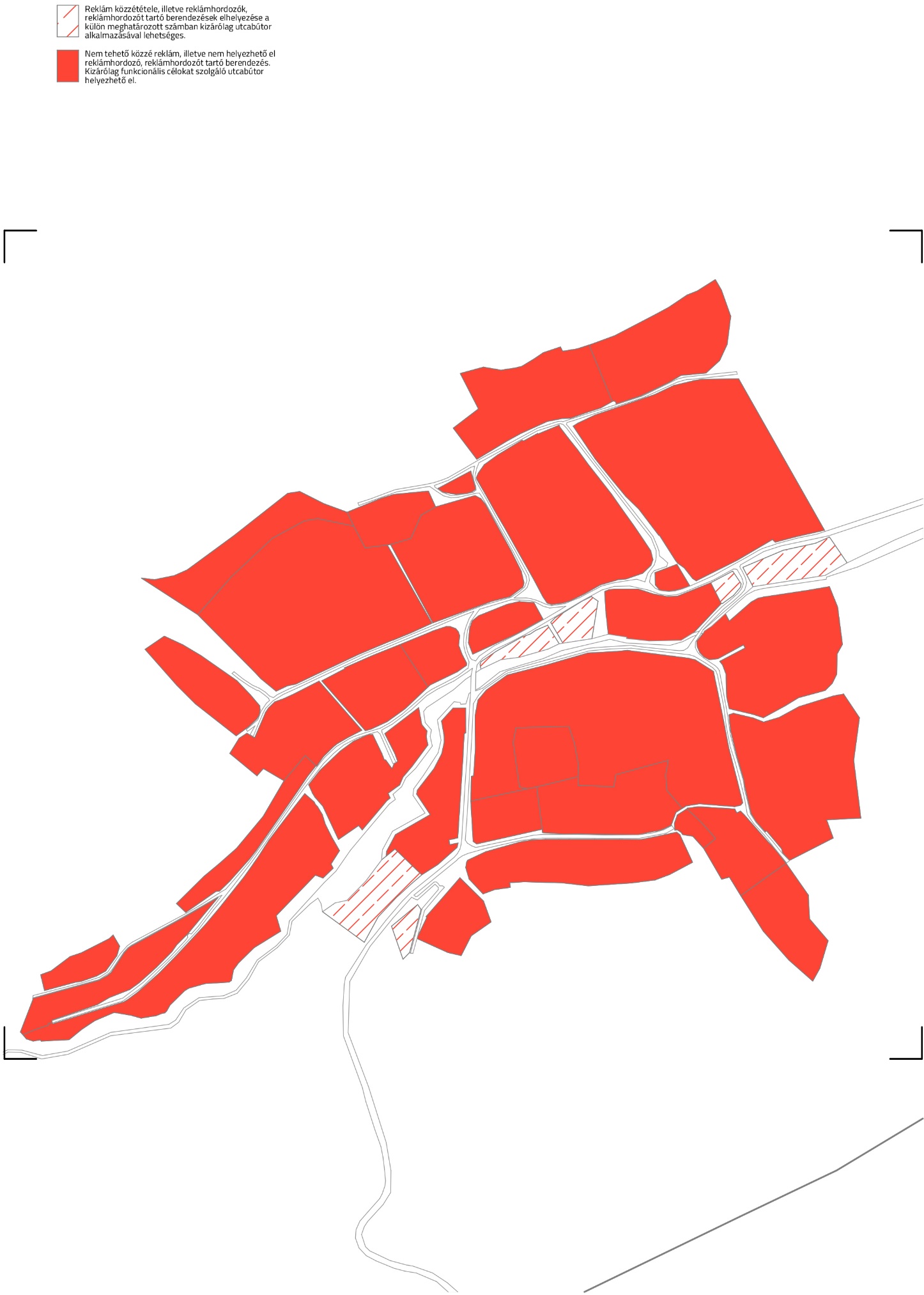 